Toyota participa da Mobility & Show 2022Feira será realizada de 29 a 31 de julho, com exposição de automóveis, veículos adaptados, equipamentos e serviços para pessoas com deficiênciaEstarão expostos no evento os modelos Corolla XEI, Corolla Cross XRE, Yaris Sedan e Hatch na versão XLSOs participantes ainda poderão realizar test drive nos veículosA Toyota do Brasil participa da Mobility & Show SP 2022, evento que reúne automóveis, produtos, serviços e equipamentos para o auxílio na mobilidade de pessoas com algum tipo de deficiência (PCDs) e seus familiares. A feira acontece entre 29 e 31 de julho, no Estádio do Pacaembu, em São Paulo, com estacionamento e entrada gratuita.Durante todos os dias do evento, a montadora estará presente em um estande, com a exposição de veículos do seu portfólio como o Corolla Sedã na versão XEI, Corolla Cross XRE e Yaris Hatch na versão XLS. Os visitantes terão a oportunidade de realizar o test-drive nesses modelos adaptados, incluindo o Yaris Sedã, com pomo giratório e alavanca de acelerador e freio.A participação na feira faz parte da estratégia da marca de sempre oferecer soluções de mobilidade adequadas para qualquer tipo de demanda, conforme as necessidades dos consumidores.Desde fevereiro, a isenção de IPI na compra de automóvel por pessoas com deficiência (PCDs) ou transtorno do espectro autista voltou a ser concedida pela Receita Federal. A aquisição de veículos livres do IPI poderá ser feita até 31 de dezembro de 2026.Por isso, consultores Toyota estarão disponíveis, para esclarecer dúvidas a respeito da obtenção de documentação para isenção de impostos na compra de veículos zero-quilômetro.Lançada no Brasil em 2015, em São Paulo, a mostra é feita nos moldes da Mobility Road Show, realizada há mais de 30 anos em Londres. Em 2015, a primeira edição da feira, realizada em Interlagos, região sul da capital paulista, recebeu cerca de 3 mil visitantes e realizou quase mil test drives. Em 2016, a segunda edição da mostra, no Campo de Marte, região norte da cidade, abriu suas portas para quase 6 mil visitantes e fez 1.943 test drives.Em sua última edição, em 2019, a feira reuniu mais de 20 marcas de automóveis, promoveu 2.500 test drives em carros adaptados e contabilizou 12 mil visitantes nos três dias de evento.ServiçoMobility & ShowQuando: 29, 30 e 31 de julho de 2022 Horário: sexta-feira, das 12h às 19h; sábado e domingo, das 10h às 19h Local: Estádio do PacaembuEndereço: Praça Charles Miller, Pacaembu – São Paulo, SPEntrada e estacionamento: Gratuitos.__________________________________________________________________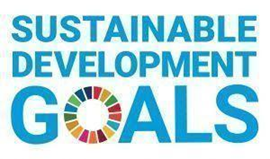 A Toyota Motor Corporation trabalha para desenvolver e fabricar produtos de alta qualidade, seguros e inovadores, além de serviços que criem felicidade, ao oferecer mobilidade para todos. Acreditamos que a verdadeira conquista vem ao suportar nossos clientes, parceiros, colaboradores e as comunidades onde estamos inseridos. Desde a nossa fundação, em 1937, aplicamos nossos “Princípios” na busca de uma sociedade mais inclusiva, sustentável e segura. Hoje, ao nos transformar em uma empresa de mobilidade que desenvolve tecnologias conectadas, automatizadas, compartilhadas e eletrificadas, nos mantemos fiéis aos nossos “Princípios”, e também a muitos dos Objetivos de Desenvolvimento Sustentável da ONU, para contribuir com um mundo melhor, onde todos são livres para se locomover.Sobre a Toyota do BrasilA Toyota do Brasil está presente no País há mais de 60 anos. Possui quatro unidades produtivas, localizadas em Indaiatuba, Sorocaba, Porto Feliz e São Bernardo do Campo, todas no Estado de São Paulo, e emprega mais de 5 mil pessoas. Em 2020, lançou a KINTO, sua nova empresa de mobilidade, para oferecer serviços como aluguel de carros e gestão de frotas a uma sociedade em transformação. Também reforçou sua marca GAZOO, por meio de iniciativas que desafiam a excelência de seus veículos. Tem como missão produzir felicidade em larga escala e, para tanto, está comprometida em desenvolver carros cada vez melhores e mais seguros, além de avançar nas soluções de mobilidade. A empresa contribui com a sociedade, por meio do próprio negócio, com ações que visam diminuir o risco de acidentes, melhorar o tráfego de veículos e aumentar o uso de energias renováveis, e também por ser uma boa cidadã corporativa. Junto com a Fundação Toyota do Brasil, tem iniciativas que repercutem nos 17 Objetivos de Desenvolvimento Sustentável da ONU. Mais informações: www.toyota-global.com e www.toyota.com.br.Mais informaçõesToyota do Brasil – Departamento de ComunicaçãoRafael Borges – coordenador de Comunicação e Imprensa – (11) 98684-8619 – raborges@toyota.com.brKelly Buarque – kbuarque@toyota.com.brKessia Santos – kosantos@toyota.com.brLeandro Volcov – lvolcov@toyota.com.brRPMA Comunicaçãotoyota@rpmacomunicacao.com.brGuilherme Magna – (11) 98600-8988Leonardo Araujo – (11) 96084-0473Raphaella Abrahão – (11) 94188-7017Fernando Irribarra – (11) 97418-3710Tel.: 11 5501-4655www.rpmacomunicacao.com.br